КЗО “Дніпровський навчально-реабілітаційний центр № 1” ДОР»Заняття з малюванняна тему «Зимонька-Зима»ВиконалаВихователь групи «Зірочка»Смородіна Є.СДніпроЗаняття з малювання « Зима»Мета: ознайомити дітей з новою технікою зображення: восковою свічкою; дати уявлення про її властивості і можливі призначення; розвивати естетичне сприйняття та уяву, ініціативу, художньо-творчі здібності; закріпити уміння рівномірно зафарбовувати площину поролоновим тампоном не лишаючи прогалин; продовжувати вчити дітей милуватися красою природи взимку.Обладнання: свічки, аркуші паперу, фарба синього кольору, поролонові тампони, ілюстрації з зображенням зимових вікон, макет зимового міста, аудіо записи музики П.І. Чайковського, серветки, стакани з водою.                                                          Хід заняттяПочнемо наше заняття. Давайте з вами привітаємосяДругу руку простягни,Посмішку усім пошли.Добрий ранок!Добрий день!Нашу зустріч розпочнемо.Діти, скажіть яка пора року зараз? (Зима). Правильно, зима. Погляньте на наш макет, та пригадайте, які ознаки зими ми з вами знаємо. День взимку короткий. Сонечко світить та не гріє. З неба падають сніжинки (снігопад). Річки й озера покрилися кригою (льодом). Дерева заснули, навкруги лежить сніг. На вулиці холодно, морозно, люди тепло вдягаються. 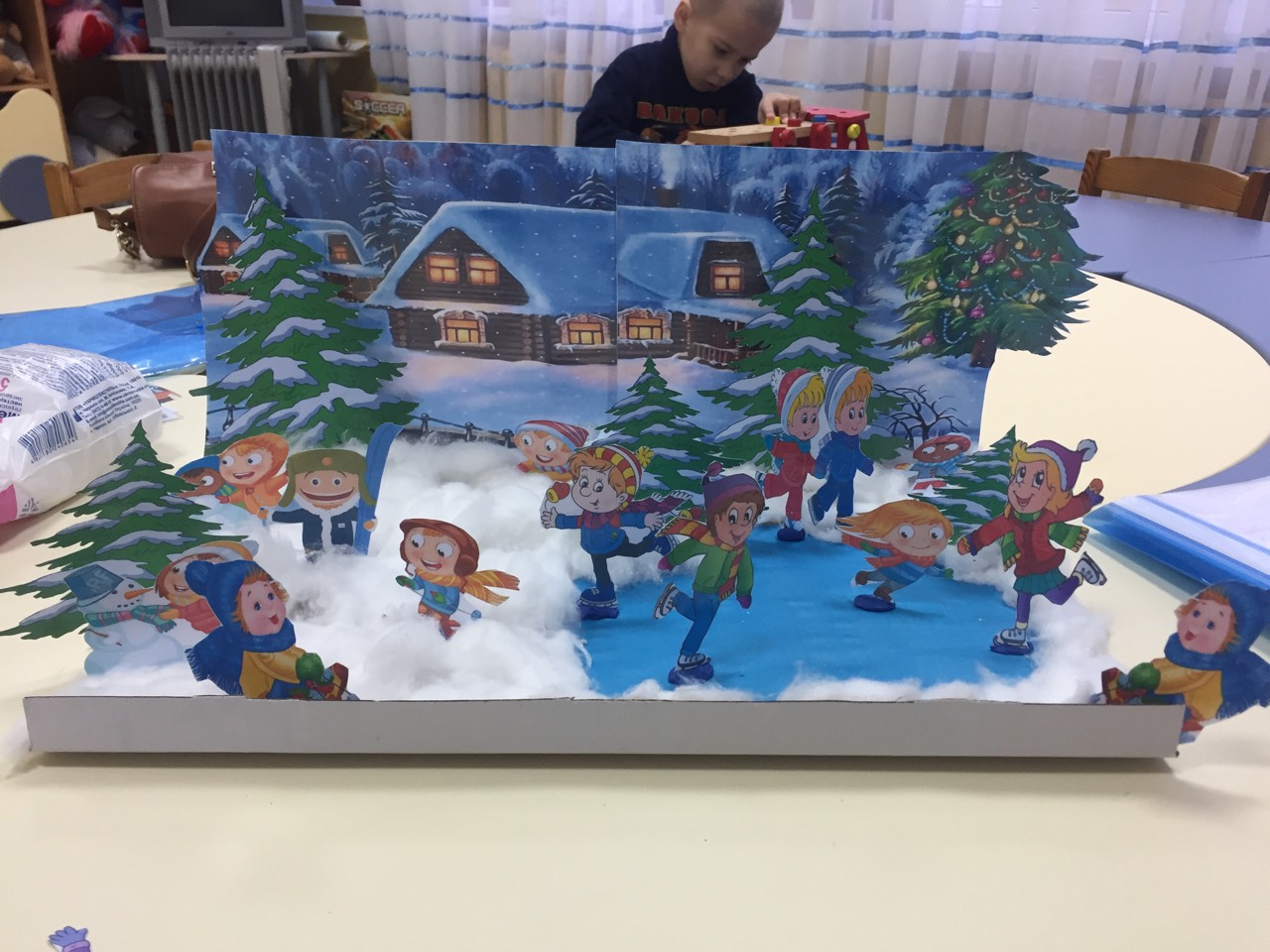 А що можна робити на вулиці взимку? (кататися на санчатах, лижах, ковзанах, грати у сніжки, ліпити снігову бабу)А зараз ми з вами пограємо у гру д/гра «Зимові слова»Ви повинні плескати у долоні, коли почуєте ознаки зими – слова пов’язані із зимою.Сніжинка, тепло, Новий рік, санки, лід, спека, рукавички, квіти, сніговик, Дід Мороз, листопад, Снігуронька, яблоки, снігопад, лижі.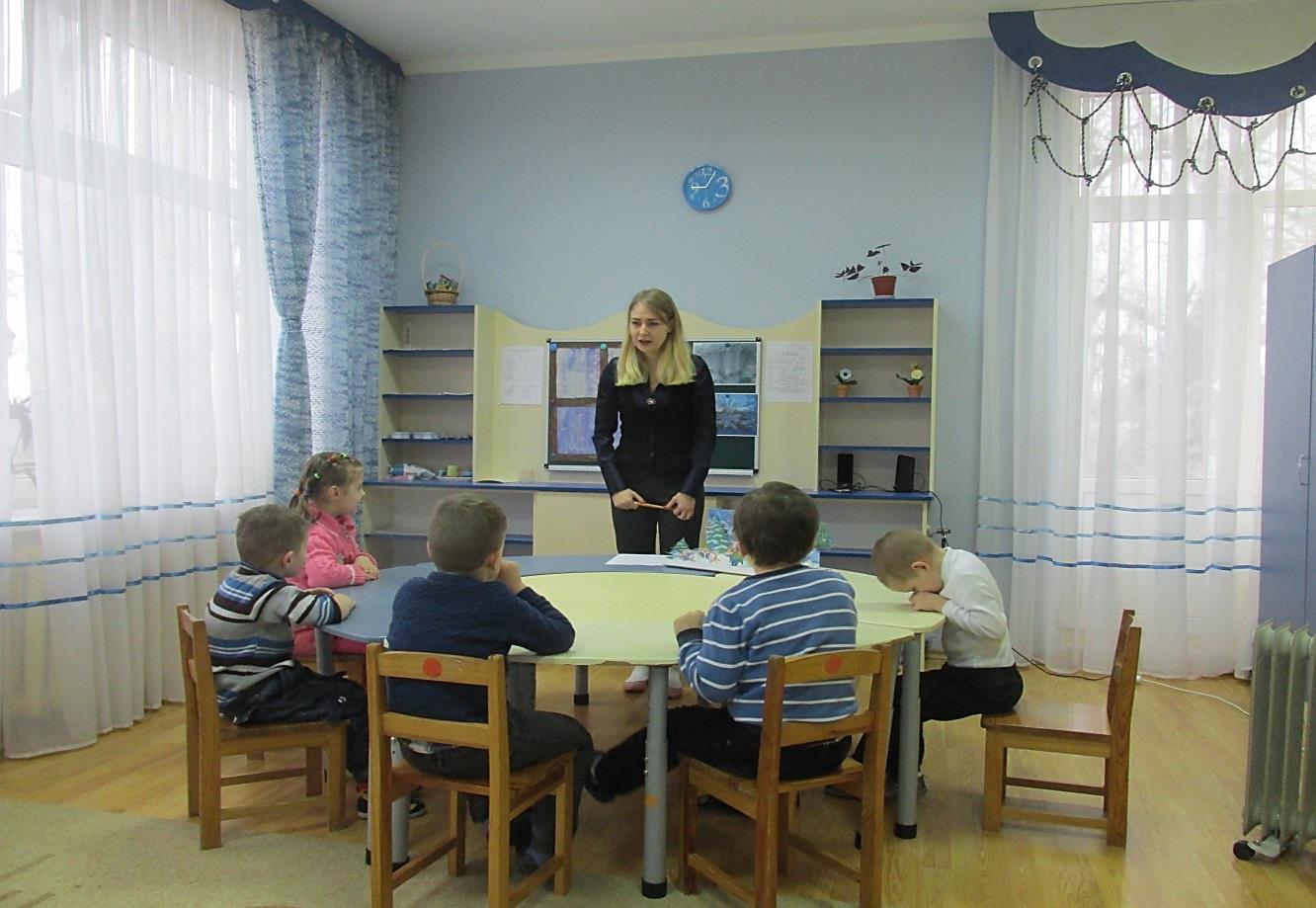 Діти, а ви знаєте якісь віршики про зиму? (Так)Так давайте розповімо.Падав сніг!Падав сніг!Для усіх, усіх, усіх!
І дорослих, і малих!І веселих, і сумних.- Давайте пригадаємо наші спостереження за снігопадом, інеєм, деревами в снігу, морозяним візерунком на вікні. Ми не просто спостерігали, ми милувалися витворами зими.-А ви пом’ятаєте, які гарні картинки залишає на вікнах Мороз , помічник Зими, на вікнах? (Так)Давайте разом поглянемо на дошку та пригадаємо, які вони бувають.А хочете навчитися малювати так само, як Мороз? Тоді я вам зараз розповім як.Дива допоможе нам створити ось така Свічка-чарівниця яка давно на нас чекає. Свічкою можна  малювати. Так – так, ось подивіться (беру аркуш паперу, свічкою малюю малюнок і показую дітям). Прийшла пора відкрити таємницю свічки.  А таємниця така: свічка на папері залишає невидимий слід на відміну від олівця та фломастера. А щоб побачити  малюнок свічки, треба аркуш паперу на якому ми нею малювали покрити фарбою. (Беру кусок поролону, намочую у синю фарбу і зафарбовую малюнок). Перед дітьми з’являється зображення  малюнка.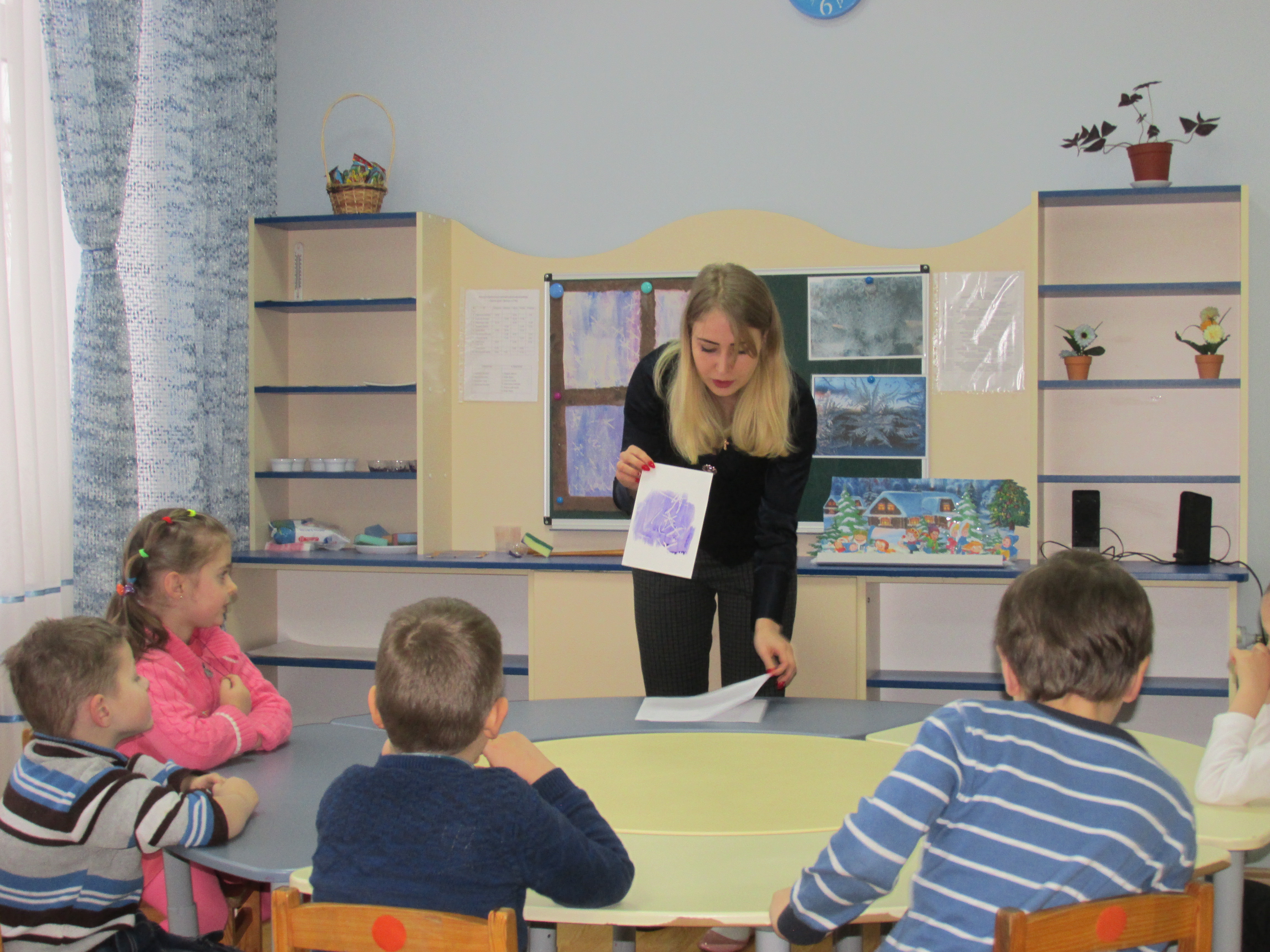 Ось яка наша свічка чарівниця. Ось скільки вона має таємниць. І які дива може творити. А у нас з’явився зимовий малюнок. Але ж ми малюємо на віконечку. Після того, як ми з вами намалюємо свічкою, потім затонуємо синьою фарбою, та фарба підсохне – ми приклеюємо зверху ось таку віконну раму, щоб у вас вийшло справжнє вікно. Малювати на віконечку ви можете що завгодно. Але дуже гарно будуть виглядати ось такі сніжинки. (нагадую, як малювати сніжинки)-А перед тим, як почати малювати ми з вами трішки розімнемося. Виходьте, та ставайте у коло.Фізкультхвилинка: У володарки ЗимиТрішечки замерзли ми.Грудень каже: «Пострибай»Січень просить: «Присідай»Встали – сіли, встали – сіли,Розігріли наше тіло.Лютий місяць нагадав:Час нам братися до справ.Сіли, дітки, всі гарненько.Спинки держимо рівненько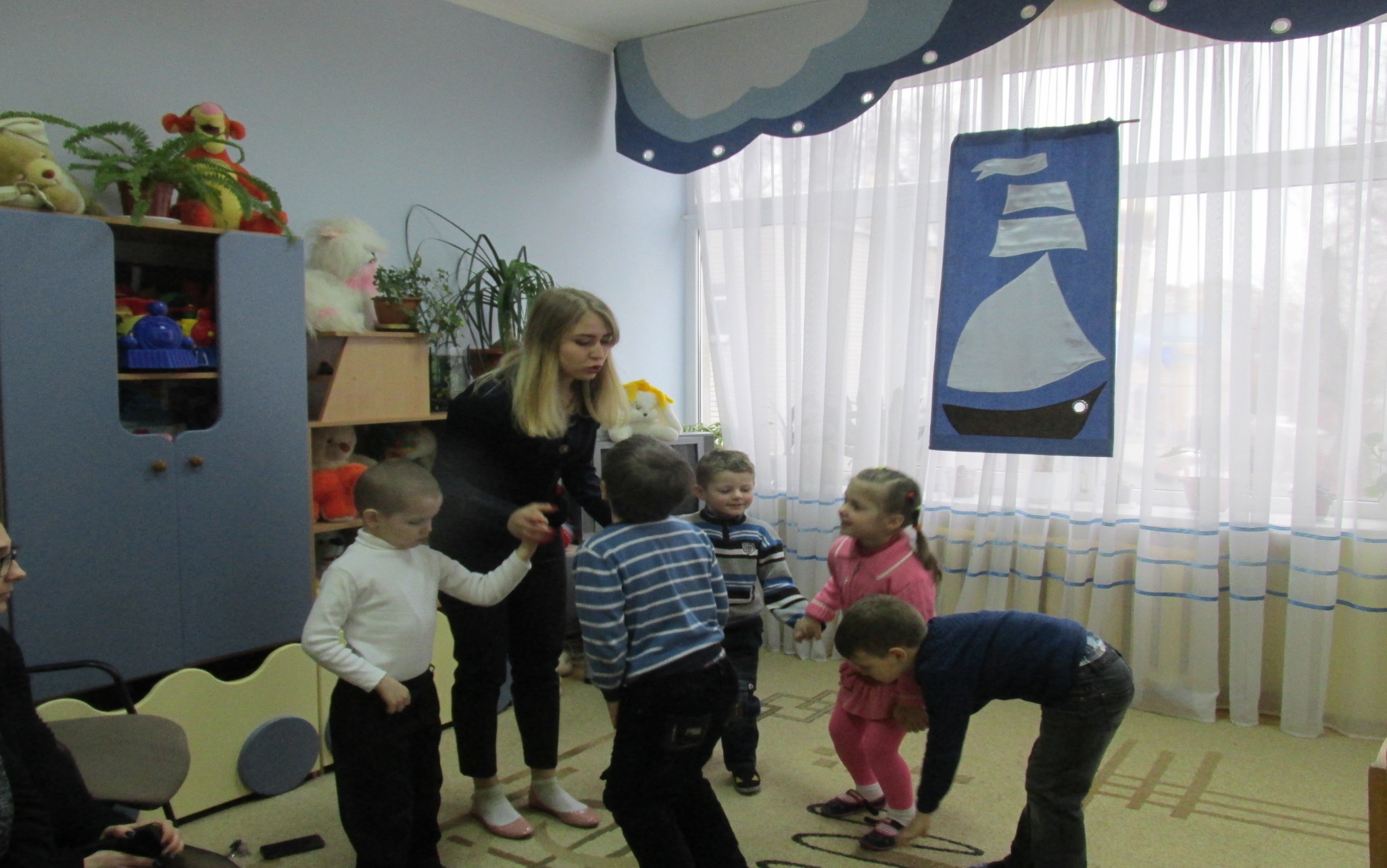 А зимовий малюнок допоможе придумати ось ця чарівна музика. (Звучить музика П.І.Чайковського «Зима»).  Вона так і називається «Зима». Композитор придумував  цю музику коли на землю спускався хоровод легеньких, пухнастих сестричок-сніжинок. Вони повільно танцювали свій танок і падаючи прикрашали гілки дерев, дахи будинків, все навколо ховалося під їхню білу ковдру. Звучить музика П.І. Чайковського. Діти починають малювати. 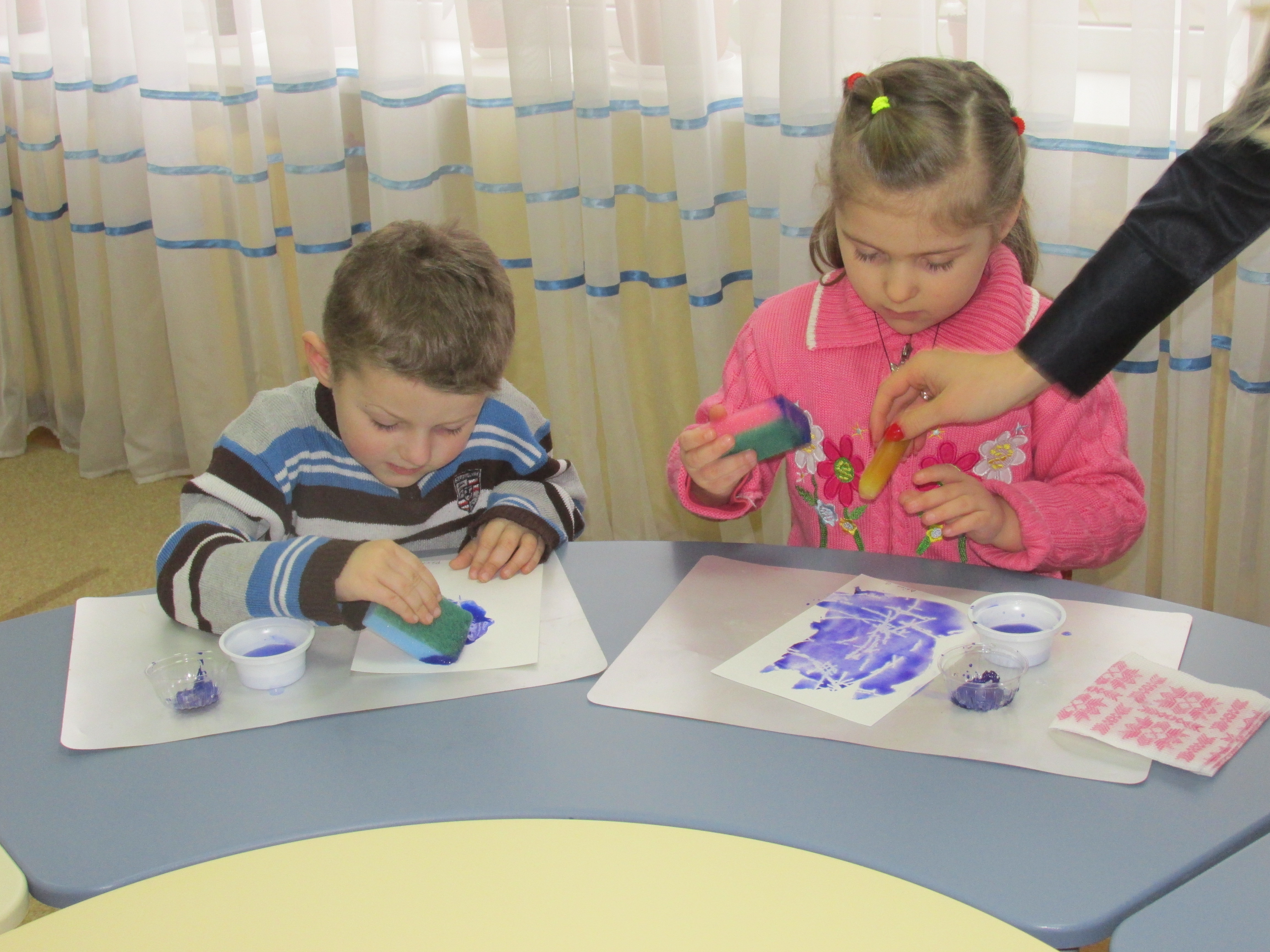 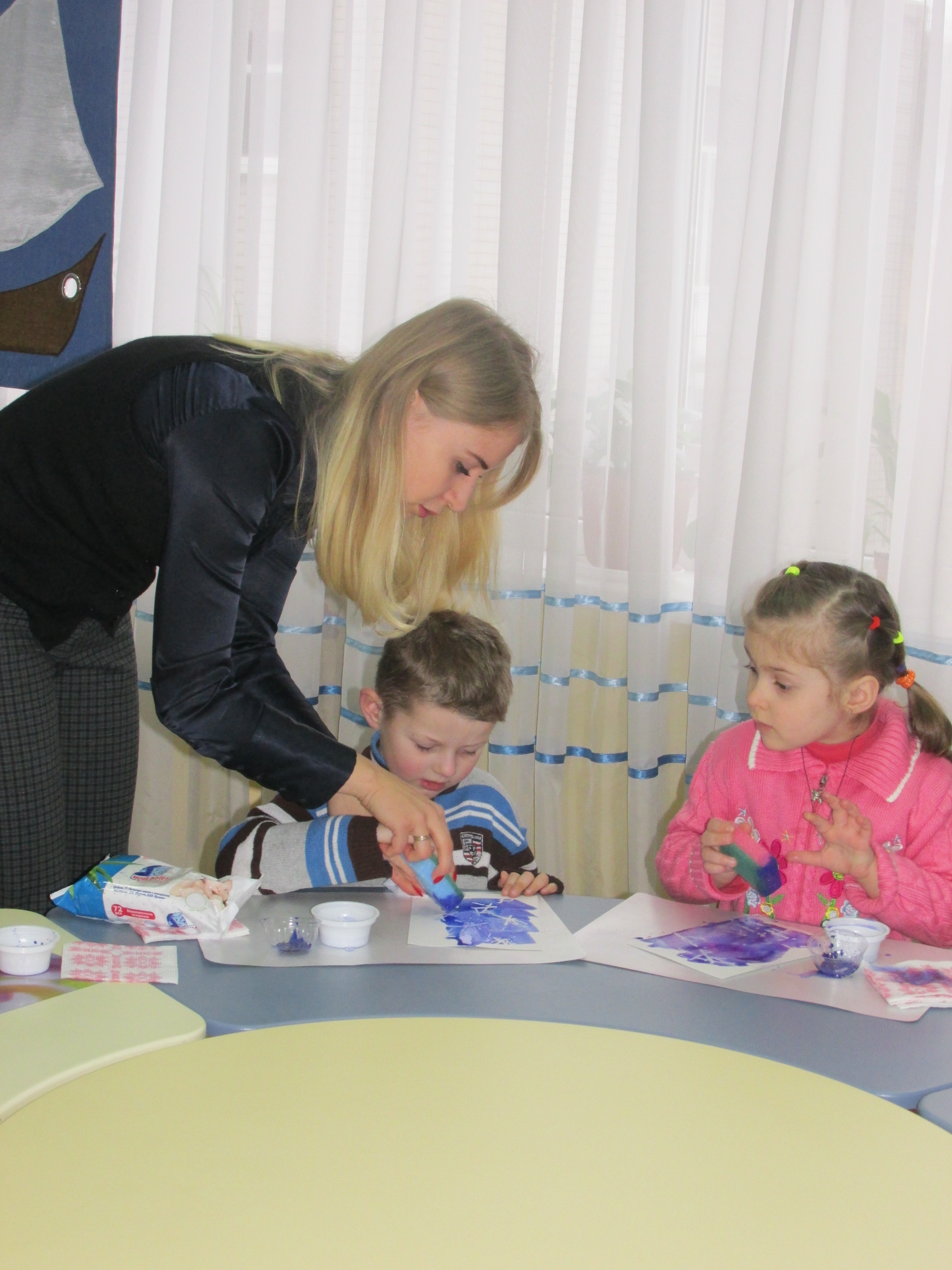 Після малювання на дошці вивішуються малюнки і діти їх розглядають, відзначають роботи, які їм сподобалися. 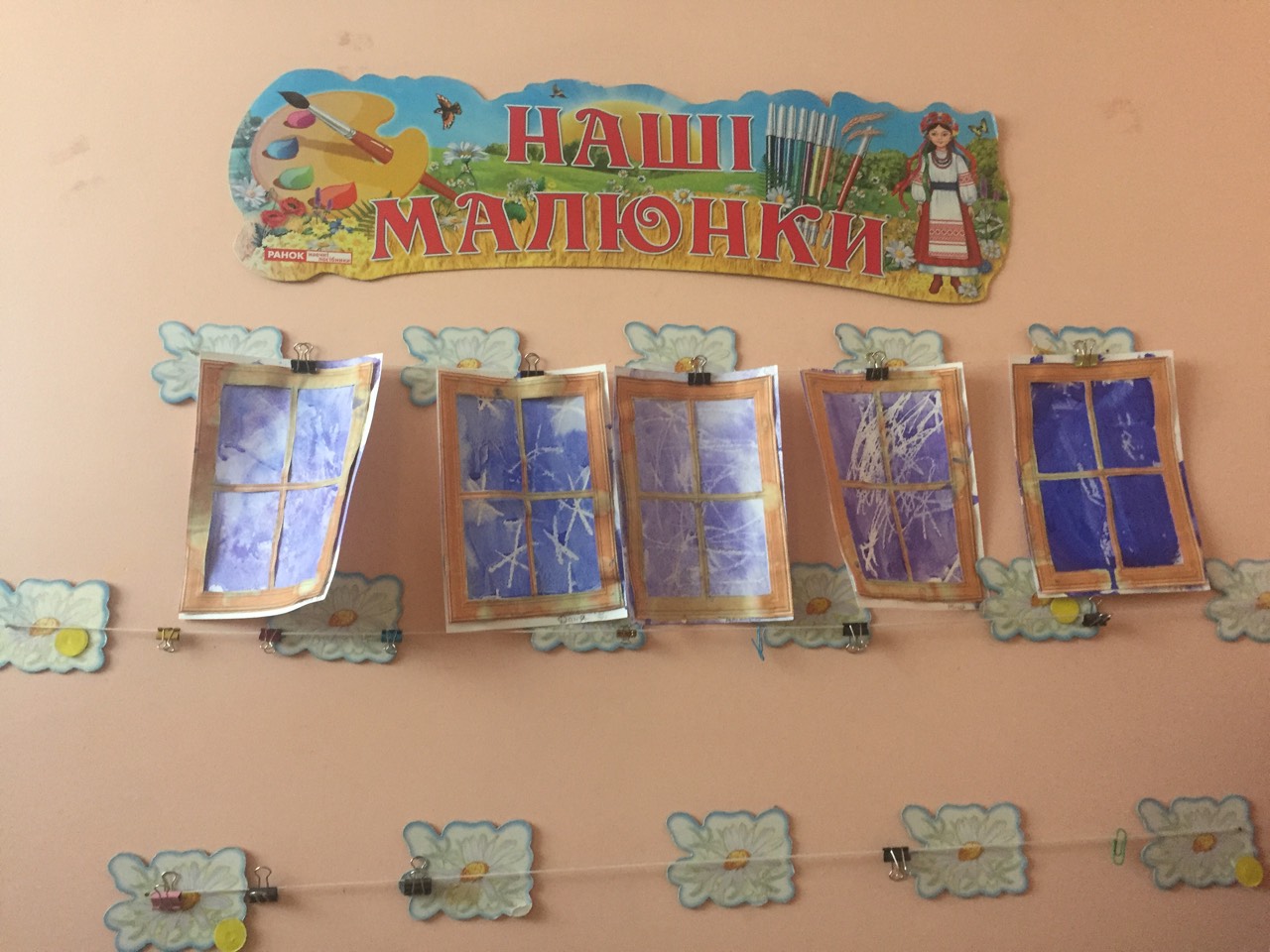 